NanoZymes as an alternative antibacterial to conventional antibioticsPyria Rose Divina MariathomasA, Mandeep SinghA, Rajesh RamanathanA & Vipul BansalAANanoBiotechnology Research Laboratory, Sir Ian Potter NanoBioSensing, School of Science, RMIT University, Melbourne, VIC 3001, Australia   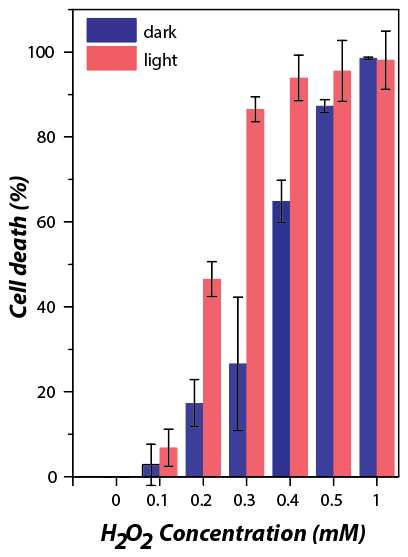 Introduction Antimicrobial resistance (AMR) is a growing concern across the globe. Each year, antibiotic resistant microbes cause at least 2,049,442 illnesses 700,000 deaths (globally). Therefore, there is a growing urgency to search for a new generation of antimicrobial agents that are constructive. Nanotechnology offers a fantastic solution in the form of nanomaterials performing as nano-antimicrobial for fighting the multi-drug resistant microbial infections, acting as an alternative to conventional antibiotics.AimThe current research focuses on the synthesis of 2D Iron sulfide (FeS) nanosheets and explores its enzyme-mimicking catalytic behaviour to enhance the production of reactive oxygen species to kill bacteria.Results and DiscussionA facile method to fabricate high surface area, magnetic FeS nanosheets has been developed.The FeS nanosheets show high enzyme-mimicking catalytic behaviour. The rich optical property of FeS allows enhanced photoinduced production of reactive oxygen species (ROS) that results in efficient killing of bacteria. The ability to fine tune the catalytic activity of the enzyme-mimicking 2D FeS reduces the amount of nanomaterial required to µg/ml concentrations and H2O2 to sub mM concentrations while increasing the efficiency of bacterial killing. Impact to society   Efficient antibacterial system to tackle AMR.    Visible light used as an external trigger to modulate killing of bacteria.    Viable alternative for antibiotics.    Improves quality of life. ReferencesAminov, R. I. (2010). A Brief History of the Antibiotic Era: Lessons Learned and Challenges for the Future. Front. Microbiol. 1: 134.Marlieke et al. (2016).Will 10 Million People Die a Year due to Antimicrobial Resistance by 2050?. PLoS Med.Karim et al. (2018). Visible-Light-Triggered Reactive-Oxygen-Species-Mediated Antibacterial Activity of Peroxidase-Mimic CuO Nanorods. ACS Appl.Nano Mater.,1 (4), pp 1694–1704.